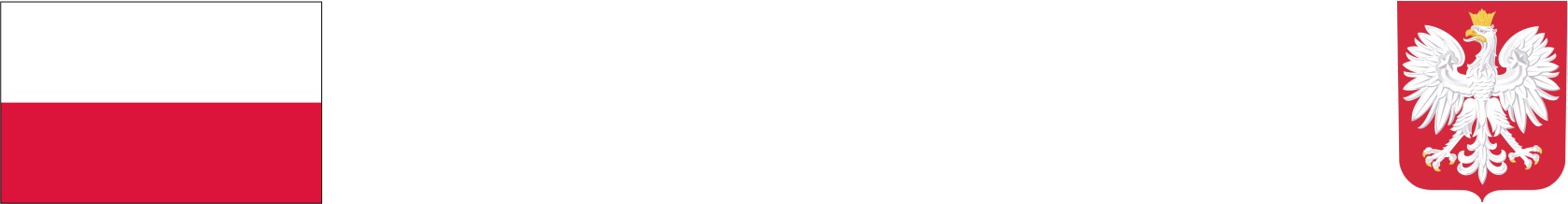 
Powiat Dzierżoniowski/Powiatowy Urząd Pracy 
w Dzierżoniowie realizuje zadania finansowane 
z państwowego funduszu celowego w ramach projektu pozakonkursowego
"Aktywizacja osób bezrobotnych od 30 roku życia, 
w tym będących w szczególnej sytuacji na rynku pracy 
w powiecie dzierżoniowskim (VII)".
Dofinansowanie pochodzi ze środków Funduszu Pracy.


Wartość finansowania: 2.143.432,82 zł


Celem projektu jest poprawa szans na zatrudnienie głównie osób bezrobotnych, zwłaszcza tych, które znajdują się w szczególnej sytuacji na rynku pracy.


Zadania realizowane w ramach projektu:pośrednictwo pracy i/lub poradnictwo zawodowestażeprace interwencyjne szkolenia jednorazowe środki na podjęcie działalności gospodarczejwyposażenie lub doposażenie stanowiska pracy